Муниципальное образовательное бюджетное  учреждение«Перевозинская основная  общеобразовательная  школа»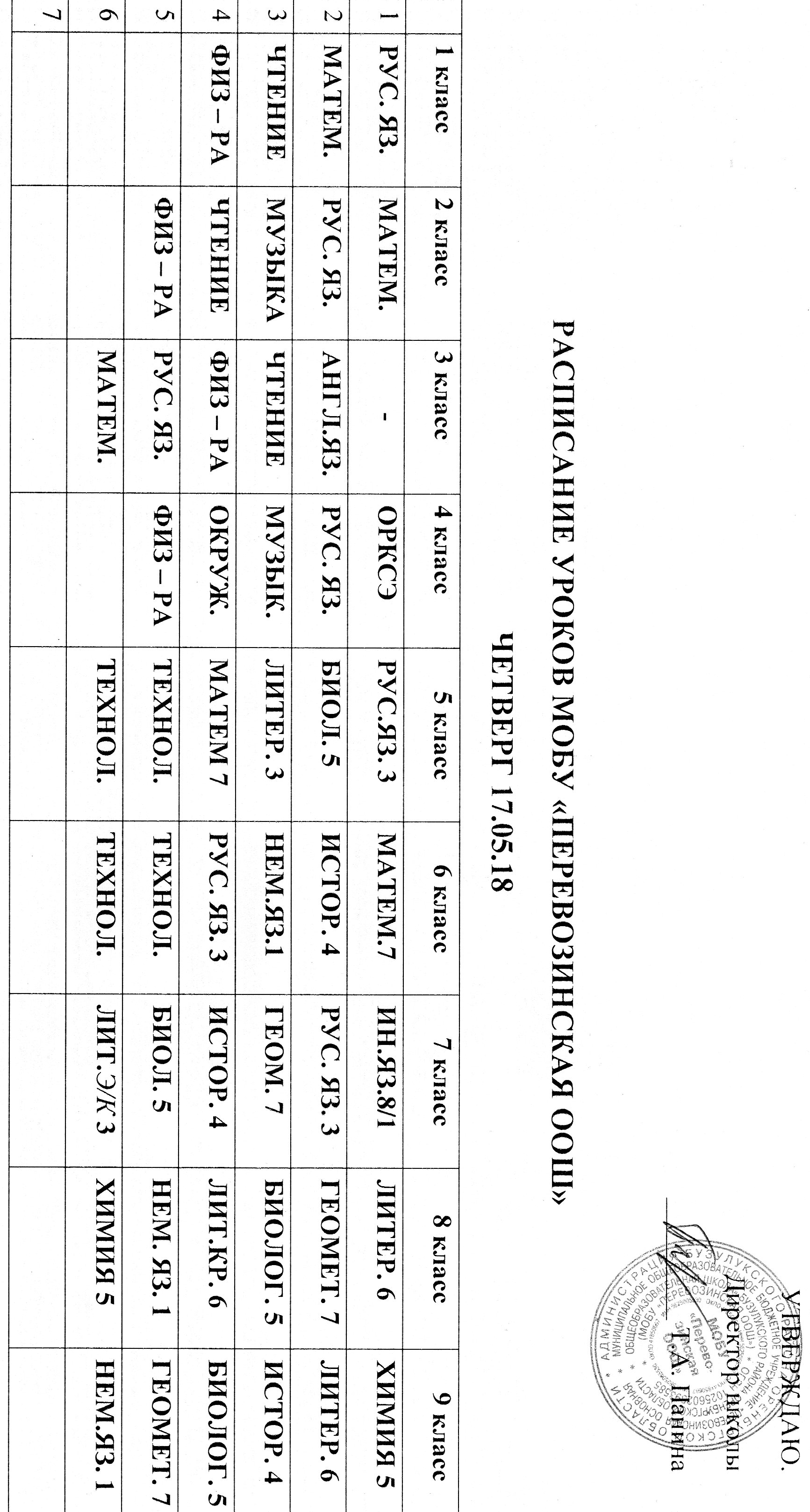  Программа лагеря дневного пребывания(физкультурно-оздоровительное направление)Возраст воспитанников:  7 - 14 лет.Срок реализации:  26 октября-2 ноября 2019г.Составитель:Савватеева Л.В. учитель                                                                                  с. Перевозинка – 2019 гСОДЕРЖАНИЕ                                                                                                                                                                                   1.Пояснительная записка                                                                                                                                                     1.1Актуальность программы1.2  Отличительные особенности программы   1.3Новизна программы 1.4.Направленность программы1.5Адресат программы1.6 Цель и задачи программы   1.7   Ожидаемые результаты  1.8 Принципы реализации программы1.9 Методы реализации программы1.10 Формы организации деятельности детей1.11Развитие детского самоуправления1.12Система мотивации и стимулирования1.13 Образовательная деятельность1.14 Факторы риска2.Содержание программы смены2.1Модель игрового взаимодействия2.2Ход реализации программы смены2.3 План –сетка смены3.Условия реализации программы3.1 Кадровое обеспечение3.2Информационно-методическое обеспечение3.3 Ресурсное обеспечение программы4. Оценка эффективности программы4.1Система показателей оценки качества реализации программы4.2 Система обратной связиСписок используемой литературы.                                                                                                                                     1.Пояснительная запискаПрограмма разработана с учетом следующих законодательных нормативно-правовых документов:–  Конвенцией ООН о правах ребенка;–  Конституцией РФ;–  Законом РФ «Об образовании»;–  Федеральным законом «Об основных гарантиях прав ребенка в Российской Федерации» от 24.07.98 г. № 124-Ф3;–  Трудовым  кодексом  Российской  Федерации  от  30.12.2001 г. № 197-Ф3;–  Федеральным законом «О внесении изменений и дополнений в закон РФ «О защите прав потребителей и кодекс РСФСР «Об административных нарушениях» от 09.01.96 г. № 2-ФЗ;–  Об учреждении порядка проведения смен профильных лагерей, с дневным пребыванием, лагерей труда и отдыха. Приказ Минобразования РФ от 13.07.2001 г. № 2688.-  Об  утверждении порядка создания детских оздоровительных лагерей на базе учреждений.- Закон Оренбургской области об осуществлении и финансовом обеспечении оздоровления и отдыха детей в Оренбургской области;- Закон Оренбургской области о наделении органов местного самоуправления Оренбургской области по финансовому обеспечению отдыха детей в каникулярное время;- Постановление Оренбургской области  о порядке предоставления и расходования субвенции из областного фонда компенсации органов местного самоуправления  и муниципальных районов на финансовое обеспечение мероприятии по отдыху детей а каникулярное время;- Постановление об областной целевой программе «Организация отдыха и оздоровления детей Оренбургской области».- Указ Губернатора Оренбургской области от 12.04.2012 об «Организации отдыха, оздоровления и занятости детей и подростков в Оренбургской области в 2012 году и в последующие годы»- Указ Губернатора Оренбургской области от 7 декабря 2010 г. «Об определении уполномоченного органа по осуществлению и финансовому обеспечению мероприятий по оздоровлению и отдыху детей в Оренбургской области.»- Приказ «О мерах по организации проведению летней оздоровительной кампании 2012 года»1.1 Актуальность программыАктуальность программы состоит в том, что творческая деятельность воспитанников в период каникул создает своеобразно эмоционально наполненную среду увлеченных детей, настроенных на успех романтиков.Каникулы составляют значительную часть свободного времени детей. Этот период как нельзя более благоприятен для развития их творческого потенциала, совершенствования личностных возможностей, приобщения к труду и ценностям культуры, вхождения в систему социальных связей, воплощения собственных планов, удовлетворения индивидуальных интересов в личностно - значимых сферах деятельности. Организованный отдых в лагере одновременно выполняет оздоровительную, образовательную, культурологическую, коммуникативную функции, в нём гармонично сочетаются духовно-эстетические, рационально-познавательные, идейно-нравственные начала. Физическая культура и спорт играют огромную роль в жизни современного общества. Дети, к сожалению, не думают об этом. Мы обязаны помочь ребенку осознать, что нет ничего прекраснее здоровья. «Здоровому каждый день - праздник», - гласит восточная мудрость. Вот поэтому мы взяли для нашего пришкольного лагеря физкультурно-оздоровительное направление. 1.2 Отличительные особенности программыДанная программа является модифицированной, созданной на основе другой уже реализованной программе.Общий замысел программы «Спарта» связан с формированием успешности каждого ребенка как основы положительной социализации. Для этого необходима эффективная организация пространства жизнедеятельности детей и подростков после завершения учебного года. Отличительной особенностью программы «Спарта» является то, что она универсальна, так как может использоваться для работы с детьми из различных социальных групп, разного возраста, уровня развития и состояния здоровья. Организация ведущей для подросткового возраста деятельности – общения. Она имеет комплексную направленность, т.е. включает в себя разноплановую деятельность, объединяет различные направления образования, воспитания, общего развития и оздоровления детей в летнее время.1.3 Новизна программы           Новизна данной программы в том, что она предполагает игровую модель проведения смены, богатую разноплановыми досуговыми, спортивно-оздоровительными мероприятиями и делами, проектной и творческой деятельностью. Программа ориентирована на кратковременные и разновозрастные детские коллективы.Данная программа придерживается принципа преемственности, т.к. продолжает делать акцент на физкультурно-оздоровительное  направление, развитие творческого потенциала детей. Но привносит и новизну в воспитательную систему ЛДП: работа педагогов теперь не ограничивается только играми развлекательного характера. Программа позволяет развивать познавательную активность детей, коммуникативную компетентность, чувства сопричастности и гордости за свою Родину, народ и историю, умение искать информацию, интерпретировать её, сотрудничать друг с другом и помогать, учитывая иное мнение.1.4.Направленность программыДанная программа по своей направленности является  физкультурно-оздоровительной  т. е. включает в себя спортивную деятельность, направленную на оздоровление, отдых и воспитание детей в условиях лагеря дневного пребывания.1.5 Адресат программыПрограмма реализуется для детей и подростков от 7 до 14 лет, проживающих на территории с.Перевозинка. Приоритет при зачислении в лагерь имеют:- дети из семей, находящихся в трудной жизненной ситуации;- дети, находящиеся под опекой граждан;- дети с ограниченными возможностями здоровья.Общее количество участников: 20 человек.1.6 Цель программы: формирование  у подростков правильного отношения к здоровому образу жизни через спортивно-тренировочную, игровую и творческую деятельность.1.7 Задачи программы:- привить навыки здорового образа жизни;- воспитать  дисциплинированность, силу воли, трудолюбие и сплоченность в коллективе;- развить  творческие способности детей; - воспитать  культуру поведения;-организовать совместную деятельность, направленную на развитие лидерских способностей детей.1.8 Ожидаемые результатыГлавным результатом деятельности  лагеря физкультурно-оздоровительного направления является развитие ребенка.Результатами успешной деятельности лагеря должны быть показатели развития детей:Общее оздоровление воспитанников, укрепление их здоровья. Укрепление физических и психических сил ребенкаПриобретение новых знаний и умений.Максимальное участие учащихся во всех культурных  и спортивно-массовых мероприятиях.Получение индивидуальной и коллективной творческой и трудовой деятельности, социальной активности.Развитие лидерских и организаторских качеств, приобретение новых знаний, развитие творческих способностей, детской самостоятельности и самодеятельностиУкрепление дружбы и сплоченности в коллективе.Повышение общей культуры учащихся, привитие им социально-нравственных норм.Принципы реализации программы1.Принцип гуманизации отношенийПостроение всех отношений на основе уважения и доверия к человеку, на стремлении привести его к успеху. Через идею гуманного подхода к ребенку, родителям, сотрудникам лагеря необходимо психологическое переосмысление всех основных компонентов педагогического процесса.2.Принцип соответствия типа сотрудничества психологическим возрастным особенностям учащихся и типу ведущей деятельностиРезультатом деятельности воспитательного характера в ЛДП «Спарта» является сотрудничество ребенка и взрослого, которое позволяет воспитаннику лагеря почувствовать себя творческой личностью.3.Принцип демократичностиПривлечение всех детей и подростков к участию в программе развития творческих способностей4.Принцип дифференциации воспитанияДифференциация в рамках летнего оздоровительного лагеря предполагает:- отбор содержания, форм и методов воспитания в соотношении с индивидуально-психологическими особенностями детей;- создание возможности переключения с одного вида деятельности на другой в рамках смены (дня);- взаимосвязь всех мероприятий в рамках тематики дня;-активное участие детей во всех видах деятельности.5. Принцип творческой индивидуальностиТворческая индивидуальность – это характеристика личности, которая в самой полной мере реализует, развивает свой творческий потенциал.Методы реализации программыПрограмма реализуется в 1 смену – 7 дней и является основой жизни лагеря при МОБУ «Перевозинская ООШ». Исходя из особенностей детей, в программе игра является основным видом деятельности. Все мероприятия проводятся с использованием игровых форм – как досуговых, так и обучающих. Таким образом,  методом реализации программы является игровая деятельность.Смена пройдёт под девизом: «Мы хотим всем рекордам наши звонкие дать имена!» и будет включать не только спортивные мероприятия, но и интеллектуальные игры, музыкальные мероприятия, мероприятия посвященные «Году волонтера».В программе также используются следующие методы работы: стимулирование детей к постоянному пополнению знаний (беседы, просмотры фильмов, викторины); активные методы (игровые, соревновательные, командные методы обучения); вовлечение школьников в практическую деятельность.Формы организации деятельности детейЛагерь «Спарта» - это педагогическая система, способствующая развитию ребёнка как личности, его духовного и физического саморазвития. Возможности для воспитания трудолюбия, активности, целеустремлённости, здорового образа жизни. В основу реализации программы «Спарта» заложены разнообразные формы и методы: беседы, соревнования, конкурсы, викторины, тренинги, спортивные и интеллектуальные игры, утренняя зарядка, тематические дни, концерты, утренние  линейки, экскурсии,  конкурсы плакатов на тему «Здоровый образ жизни», эстафеты (спортивная игра «Веселые старты»), подвижные игры на свежем воздухе.Развитие детского самоуправленияДетское самоуправление носит характер ролевой игры. Такие мероприятия способствуют формированию характера, слиянию физического, эмоционально-нравственного и социального аспекта в развитии каждого ребёнка. Формируется чувство «команды», ответственности за общее дело, стремление к победе, взаимопомощь и взаимовыручка.Самоуправление в лагере  складывается из деятельности временных и постоянных органов самоуправления.К временным органам самоуправления относится деятельность временных помощников вождей в племени, работа творческих и инициативных групп, чередование творческих поручений (ЧТП), совета дела.Всё племя делится на микрогруппы, по количеству поручений. Меняются поручения через 2 дня.Система мотивации и стимулированияВ течение всей смены стимулируется личностное развитие и рост каждого ребёнка, посещающего летний оздоровительный лагерь дневного пребывания «Спарта».Ребята получают бонусы за активное участие в каждом виде деятельности, предложенном участникам смены. У всех есть выбор – проявлять себя в чём-то одном, или участвовать в нескольких направлениях. В зависимости от этого каждый «путешественник» может достигнуть определённого звания по результатам окончания смены.За активное проявление себя в различной деятельности участник смены получает звездочку определённого цвета. Таким образом, каждый «путешественник» в течение смены собирает свое «созвездие» достижений.Красный – активность в общелагерных мероприятиях;Желтый – активность в отрядной деятельности;Синий – активность в спорте;Зелёный – дисциплинированность;Личные результаты каждого отмечаются ежедневно и заносятся в «Созвездие достижений». Ежедневно каждый участник может получать звездочки разных цветов. Самые успешные и активные «путешественники» получают грамоты при подведении итогов по окончании смены. Учёт звездочек ведётся «наставниками путешественников» (воспитателями), которые ежедневно осуществляют мониторинг достижений. Каждый ребенок в последний день лагеря получает подарок – сюрприз и диплом, где отмечены результаты ребенка  в течение смены. 1.15 Образовательная деятельность в рамках смены «Спарта » способствует формированию культуры физического здоровья, интереса к спорту, мотивирует детей на заботу о своем здоровье и активный отдых. Для успешной реализации данного блока необходимо оборудование детской площадки, приглашение учителя по физической культуре. Физические нагрузки, свежий воздух, знакомство с красивыми уголками природы, проведение оздоровительных и различных спортивно-развлекательных мероприятий способствует созданию положительного физиологического и психологического фона предусматривает воспитательные мероприятия, связанные с историей добровольческой деятельности в России, изучением духовно- нравственных традиций и истории родного края, а также предусматривает знакомство с миром движения, звуков, красок, ощущений. На основе развития навыков моделирования, изготовления поделок из различных материалов, в процессе продуктивной творческой деятельности дети знакомятся с единой картиной мира. Культурно-досуговая деятельность состоит из общелагерных и отрядных мероприятий (творческие конкурсы рисунков, стихов, частушек; изготовление плакатов; театрализованные игровые программы и т. д.).Оздоровительный лагерь дневного пребывания работает по:Направление: Физкультурно-оздоровительное.В это направление входят мероприятия, пропагандирующие здоровый образ жизни. Разрабатываются и проводятся различные встречи, соревнования, конкурсные программы по физической культуре, противопожарной безопасности, правилам дорожного движения, по оказанию первой медицинской помощи. С помощью спорта и физкультуры решаются задачи физического воспитания: укрепление здоровья, физическое  развитие.Учебно-тематический планСодержание учебно-тематического плана  образовательного компонента1.Физкультурно-оздоровительные мероприятияТеория: инструктажи ,беседы о значении ФОМ. Практика: Комплексы упражнений для развития гибкости и координации движений, для формирования правильной осанки с учетом индивидуальных особенностей физического развития. Передвижения ходьбой, бегом, прыжками по наклонной гимнастической скамейке; спрыгивание и напрыгивание на ограниченную площадку.Форма проведения : эстафеты, спортивные игры, соревнования.2. Мы –юные талантыТеория : инструктажи , цикл  кратких бесед о развитии культуры и искусства. Практика : Создавать пластические импровизации под музыку разного характера.Подбирать разные звуки, включать их в игровые импровизации, развитие навыков выразительного чтения, театрального мастерства, хореографии, вокала. Работа над дикцией. Репетиция сказки по отдельным сценам. Постановка вокальных номеров. Поведение на сцене. Оформление сцены и зала, декораций. Освоение техники выполнения, выполнение индивидуального рисунка. Упражнения по тренировке техники рисования, этапы выполнения работы. выставки, конкурсные программы.3. Интеллектуальный марафонТеория: инструктажи, консультации как работать с дополнительной информаций и пособиями.Практика: создание проблемных ситуаций. Логические задачи.  Задачи-детективы и задачи-истории. Знакомство с правилами командных интеллектуальных игр. Решение одно и многоходовых логических задач.Формы проведения: викторины, ребусы, загадки.4. Экологическая страницаТеория: инструктажи , цикл бесед о природе и экологии .Практика: общее знакомство с природой нашего края ,игры на свежем воздухе. Работа с иллюстрациями с изображением птиц, чтение стихов, рассказов, разгадывание загадок.Форма проведения: игра, викторина, трудовой десант.Факторы риска  В  реализации программы  присутствуют следующие факторы риска для участников:- травмы;- неблагоприятные погодные условия;- низкая активность детей в реализации программы;- Утомляемость детей.2. Содержание программы смены2.1 Модель игрового взаимодействияСюжетно-ролевая игра предполагает наличие сюжета и следование ему всех участников лагеря. Каждый имеет в ней свою роль, но следует по своему усмотрению, а не по строгому сценарию.  Сюжет определяет канву игры, правила и принципы жизнедеятельности, нормы поведения, которые могут корректироваться в процессе игры. Игра - это действие, творчество ребят и взрослых, общая радость взаимопонимания.                                                             Игра предполагает: - большую двигательную активность; - разнообразие видов деятельности; - признание и позитивную оценку в среде сверстников и взрослых; - релаксационные занятия.Участники игры:Дети, вожатые,  воспитатели, администрация лагеря.Логика развития смены, логика эмоционального развития, соотношение отрядных и общелагерных дел в разные периоды смены - это факторы, которые составляют содержательную модель смены.Традиционно из детей формируется 2 отряда. Ребята являются помощниками в организации тематических дней, дел.       Каждый отряд в лагере имеет свой неповторимый имидж. Он выражается:1. в названии;2. в девизе, которому следует в своей творческой деятельности;3. в символах и атрибутах;4. в законах и традициях отрядной жизни;5. в игровых отрядных условностях, свои особые приветствия,                   прощания, пожелания успеха, и т.д.       Гласность в игре осуществляет «Пресс - центр»: информационное обеспечение после каждого периода выпуск газеты «Спортограда». Информационный центр создаётся из представителей отрядов и утверждается на общем сборе СОВЕТА ГОРОДА. Руководит центром Советник печати (вожатая).Направление деятельности центра следующие:выпуск газеты «Спортогада», освещающие наиболее важные события из жизни «города»;выпуск оперативных информационных листов, отражающих решение  Совета города;оформление летописи о жизнедеятельности «Спарты».Легенда Спарты (кратко)«Далеко-далеко на небе жила одна звезда. Ей было холодно и грустно одной, и она много путешествовала в надежде найти себе друзей. Однажды, двигаясь в ночном безмолвии Космоса, далеко внизу, на Земле, она увидела необычный город. Жители в ней играли в разнообразные игры, совершали замечательные открытия - мечтали подрасти и вести всех за собой. Это был Спортоград».  Введение в игру начинается с момента встречи с детьми в первый день лагеря. Игра проходит в два этапа: индивидуальный и командный.На первом этапе ребята индивидуально зарабатывают для своей команды стартовый взнос для участия в игре. Второй этап - командный, состоит в «постройке» своего домика. Здесь команда проходит испытания, при выполнении которых ребята получают девиз и  название племени.  Включение в игру и её поддержке способствует игровой материал: знаки отличия и успеха, игровые эмблемы.  Вся жизнедеятельность в лагере пронизана духом приключений. В связи с этим многие объекты лагеря переименованы в соответствии с этим:Дом - отряд в лагере.Советники - воспитатели отряда.Мэр города - начальник лагеря.«Пресс - центр» - место встречи и обсуждения планов, действий всех Советников и правителей Спортограда.Долина чудес Спарты - место для проведения массовых мероприятий и встречи всех жителей.Долина спорта - спортивная площадка лагеря.Трапезная долина - столовая лагеря. Культурно-развлекательный центр города - актовый зал. Городской Совет - планёрка педагогов лагеря.Городской Форум - заседание детского самоуправления.ПРИМЕЧАНИЕ: Терминология дорабатывается в лагере, вместе с детьми, во время работы смены.Все участники включаются в игру, полную приключений, испытаний и трудностей. У каждого испытания есть своё задание. Ребятам предлагается их пройти, получить НОМИНАШКУ.  Дети и взрослые станут участниками различных конкурсов, состязаний, викторин. Когда все преграды будут позади, участники соберутся всей дружной командой в «Культурно-развлекательном центре города» для подведение итогов. Мэр Спортограда подводит итог игры и проводит награждение активных участников. Для всех участников игры навсегда главным сокровищем остаются: дружба, воспоминания, успехи, понимание,  поддержка, искренность, активность, творчество, лидерство и доброта. Игра развивается во все периоды смены, в каждом из которых она имеет свои особенности,  а ребята получат навыки коллективно-творческой деятельности.Пробуждению потребности в самосовершенствовании и повышении общекультурного уровня, снятию эмоционального напряжения детей способствуют ежедневные  встречи членов команд в жилищах. Сборы проводятся в форме диспутов бесед, ролевых игр, тренингов.Ход реализации программы сменыВведение в игру начинается с момента встречи с детьми в первый день лагеря.Вся игра делится на три этапа: 1. Организационный: «Coздание «Спортограда».2. Основной: «По пути приключений и испытаний». 3. Итоговый: «Возрождение Спортограда».Организационный этап (или как его в последнее время называют адаптационный)  характеризуется запуском игрового момента, знакомство ребят друг с другом, с предполагаемой игровой деятельностью, знакомство с традициями, законами лагеря, педагогическим коллективом, проводятся огоньки знакомств. Так же проводится первичная диагностика членов команд. Происходит знакомство с идеей игры, основными этапами игры, выявление лидеров команд, церемония открытия смены «Создание Спортограда». Поднимается флаг сюжетной игры.Основной период смены - это самый большой по времени период смены. Именно на этом этапе реализуются  все поставленные индивидуально-личностные и коллективные цели развития. Здесь развивается сюжет игры. Основным механизмом реализации общелагерной деятельности являются тематические дни. Каждый день проходит ряд мероприятий в рамках тематики смены и дня.Главная задача: создать условия для организации воспитывающей и развивающей деятельности и общения детей, стремиться к тому, чтобы дети могли реализовать себя по максимуму;возможность каждому проявить себя в различных видах деятельности. На протяжении всей игры участники и организаторы программы действуют согласно своим ролям.Для успешного решения задач этого оргпериода деятельность детей и вожатых должна иметь разносторонний творческий характер, быть насыщенной, эмоциональной, а само настроение - романтическим, приподнятым.Основными методами организации деятельности являются:- метод игры (игры отбираются воспитателями в соответствии с поставленной целью);-  театрализации (реализуется через костюмирование, обряды, ритуалы);- методы состязательности (распространяется на все сферы творческой деятельности);- метод коллективной творческой деятельности (КТД).Основные дела периода:- проведение диагностической работы по определению творческого потенциала      участников;-  выход газеты «Спортоград»;- конкурс юных талантов;- спортивные праздники.Заключительный (или итоговый) этап – характеризуется  подведением итогов всей игры. Анализируется участие в игре каждого участника, подводится итог совместной деятельности. Основное событие итогового этапа становится мероприятие, посвященное возрождению Спортограда. Так же проходит общий большой концерт вожатых и детей, закрытие регаты, награждение победителей грамотами. Проводится анкетирование по отслеживанию результатов игры. 2.3 План-сетка смены3. Условия реализации программы3.1 Кадровое обеспечение:Оздоровление и развитие детей в значительной степени зависит от знаний, умений и подготовленности к работе тех взрослых, которые организуют жизнедеятельность лагеря. В реализации программы участвуют опытные педагоги школы. Штатное расписание лагеря подразумевает следующие категории работников лагеря: начальник лагеря, вожатая, воспитатель, техперсонал, повара.        Начальник лагеря и педагогический коллектив отвечают за соблюдение правил техники безопасности, выполнение мероприятий по охране жизни и здоровья воспитанников во время участия в соревнованиях и других мероприятиях.3.2 Информационно-методическое обеспечение программы:-наличие программы лагеря, планов работы отрядов, описание модели игрового сюжета, плана-сетки;- должностные инструкции, приказ об организации лагеря на базе МОБУ «Перевозинская  ООШ»;- проведение установочного семинара для вожатых и воспитателей до начала смены;- подбор методического материала в соответствии с программой лагеря;- подбор реквизита для проведения дел;- разработка системы отслеживания результатов педагогической деятельности и деятельности воспитанников лагеря, подведение итогов, обеспечение гласности достигнутых успехов и результатов.Для эффективной работы в лагере активно используется методика КТД.Эта методика, прекрасно учитывающая психологию детского и подросткового возраста, способна творить чудеса. У каждого, кто участвует в ней, пробуждается творческий потенциал.     Коллективно-творческое дело – событие, предполагающее непрерывный поиск лучших решений, жизненно-важных задач  задумывается, планируется, реализуется и оценивается сообща.3.3 Ресурсное обеспечение программыДля успешной реализации программы необходимо следующее обеспечение:- материалы для оформления и творчества детей;-компьютер;-проектор;- аудиоматериалы и видеотехника;-фотоаппарат;- DVD - диски;- спортивно - игровой инвентарь;- школьный фонд библиотеки;- канцелярские товары;- настольные игры;- аптечка;- призы и награды для стимулирования;- спортзал и актовый зал;- игровая комната;- классная комната.4. Оценка эффективности программыЧтобы оценить эффективность данной программы с воспитанниками лагеря проводится  мониторинг и промежуточные анкетирования. Каждый день ребята заполняют экран настроения, что позволяет организовать индивидуальную работу с детьми. Вся информация о реализации программы размещена на стенде лагеря. Мониторинг-карта – форма обратной связи, которая позволяет судить об эмоциональном состоянии детей ежедневно. Это итог дня. В конце дня отряды заполняют мониторинг-карты, записывая туда позитив и негатив за день, благодарности, предложения. В конце дня и недели педагоги анализируют качество и содержание своей работы по результатам обратной связи.Для мониторинга личностного роста используется рейтинг личностного роста участников смены. Рейтинг личностного роста – это сравнительная оценка различных сторон деятельности личности  и её вклада в дела коллектива.Рейтинг определяется ежедневно на отрядном совете, где каждому участнику по итогам дня присваивается не более 2-3 маленьких звёздочек (за участие и подготовку в мероприятиях) - символов рейтинга.Таким же образом ведутся командные соревнования. За каждую победу в отрядных соревнованиях присваивается большая звезда – символ рейтинга отряда.Участникам и отряду, набравшим наибольшее количество звёздочек, присваиваются различные звания, по итогам смены награждаются грамотами, подарками.Диагностика реализации содержания программы3.4 Система обратной связиОбратная связь осуществляется через:- рефлексия каждого дня (в конце каждого дня ребята отмечают свое настроение);- собеседование с родителями;- телефонные консультации;- обсуждение итогов работы каждого дня на методическом объединении работников лагеря.4.Список используемой литературыАртамонова Л. Е. Летний лагерь: организация работы вожатого, сценарии мероприятий.-М.6 ВАКО, 2006Григоренко Ю.Н., Кострецова У.Ю., Кипарис-2: Учебное пособие по организации детского досуга в детских оздоровительных лагерях и школе. – М.: Педагогическое общество России, 2002.Гузенко А.П. Как сделать отдых детей незабываемым праздником. Волгоград: Учитель, 2007Т.И.Шамов Игры, физические упражнения, занятия, Москва, Образовательный центр «Педагогический поиск», 2011.Лобачёва С.И. Организация досуговых, творческих и игровых мероприятий в летнем лагере 1 – 11 классы. – М.: ВАКО, 2007. Матвеева Е.М. Азбука здоровья: профилактика вредных привычек. – М.: Глобус, 2007.Руденко В.И. Игры, экскурсии и походы в летнем лагере: Сценарии и советы для вожатых. – Ростов н/Д: Феникс, 2005Соколова Л. «Необычные праздники дома¸ в школе и во  дворе». Новосибирск. 2007.Электронные образовательные ресурсыПриложениеЛегенда лагеряДалеко-далеко на небе жила одна звезда. Ей было холодно и грустно одной, и она много путешествовала в надежде найти себе друзей. Однажды, двигаясь в ночном безмолвии Космоса, далеко внизу, на Земле, она увидела необычный город. Жители в ней играли в разнообразные игры, совершали замечательные открытия - мечтали подрасти и вести всех за собой. Это был Спортоград.  Но бег времени неумолим, злой ураган, налетевший внезапно, разрушил этот  город, оставив жителям домов по одному качеству (Душевность, Дружелюбие, Отзывчивость, Добродушность, Целеустремлённость). Всем показалось, что уже никогда не будут свершаться волшебные дела и большие открытия.  Звезде захотелось спуститься на Землю и помочь ребятам. Но суров закон Космоса! Звёздам нельзя спускаться на Землю, иначе они погибнут! Однако, желание было сильней и Звезда устремилась к Земле.   Нет, она не погибла! Достигнув Спортграда, она расыпалась на тысячи искр и стала дарить частицу своего огня, света, тепла тем, кто верил в добро, справедливость, совершал хорошие поступки. В каждым городе жители стали стремиться завоевать утраченные качества, мечтая о прекрасном. Вместе они выбрали главные достояния города. Люди поверили в чудо, поняли, как прекрасен мир, и как важно его охранять.Законы отрядов:Всегда быть доброжелательными и внимательными друг к другу.Уважать старших.Быть сплоченными и организованными.Ответственно подходить к любому делу.Соблюдать режим лагеря.Без опозданий приходить на мероприятия.Своевременно и до конца выполнять все поручения.Всегда и везде сохранять порядок.Никогда не сквернословить, не ругаться и не ссориться.Внимательно слушать и не перебивать собеседника.На дружинных делах поддерживать не только свой отряд, но и другие отряды.Соблюдать традиции отряда.Соблюдать традиции лагеря.Правила заполнения экрана настроения (каждый ребенок ставит свое, потом вожатые выводят среднее на экран)В каждой клетке ставьте значки, которые соответствуют вашим показателям, ежедневно в конце работы лагеря.Самочувствие:                                                                                           - хорошее                                                           - удовлетворительное                                                           - плохоеЖелание заниматься:                      - есть                                                           - безразлично                                                           - нетНагрузка и ее переносимость: «+» - выполнена                                                   « - »  - не выполнена                                                   «о»  - отличная                                                   «у»  - удовлетворительная                                                   «п»  - плохаяНарушения режима, ПЛГ,  правил закаливания:          «+» - не было                                                                                            «-»  - былоПРАВИЛАповеденияВести здоровый образ жизни: ежедневно делать утреннюю зарядку, следить за осанкой, соблюдать правила личной гигиены – мыть руки перед едой и после посещения туалета; ежедневные прогулки на свежем воздухе; следить за внешним видом – аккуратная чистая одежда, прическа, коротко остриженные ногти, всегда чистые руки; полноценный дневной сон.Соблюдать чистоту на территории лагеря: участвовать в трудовых десантах, ежедневно иметь чистую вторую обувь.В столовой кушать,  не торопясь, тщательно прожевывая, не разговаривать во время еды.Бережно относиться к имуществу лагеря. Уважать чужой труд.С уважением относиться к труду воспитателей, медицинских работников, вожатых, технического персонала.Внимательно относиться друг к другу, помогать, если другому плохо, не обижать младших, исключить все виды агрессивного нападения (кулаки, пинки, камни), стараясь убеждать словом и делом.Принимать активное участие в жизни лагеря и отряда.Ценить свое и чужое время. Быть точным.В случае заболевания поставить в известность воспитателя и обратиться к медицинскому работнику. Аккуратно выполнять врачебные назначенияПЕСНЯ ЛАГЕРЯ «Дружба»Дружба крепкая не сломается Не расклеиться от дождей и вьюгДруг в беде не бросит,Лишнего не спросит –Вот что значит настоящий,Верный друг!Друг в беде не бросит,Лишнего не спросит –Вот что значит настоящий,Верный друг!Мы наклонимся и поднимемся«Догони меня!» - крикнет верный друг.Мы на спортплощадкеВсе у нас в порядкеМы со спортом дружим смело Целый  год!Мы на спортплощадкеВсе у нас в порядкеМы со спортом дружим смело Целый  год!Спорт всегда меня может выручить.Друг всегда спасет, если вдруг бедаНужно стать умелымДобрым, ловким, смелымчеловекИнструментарий оценивания эффективности реализации программыИзменение отношения к другим, к жизнедеятельности в лагере ДиагностикаАНКЕТА (на входе)Фамилия, имя, возрастКак тебя называют дома ___________________________________________Как хочешь, чтобы тебя называли в лагере_____________________________От лагеря я жду ___________________________________________________________________________________________________________________________________После проведенных мероприятий и в конце смены ребята заполняют анкеты, по результатам которых проводится мониторинг и диагностика. ОПРОСНИК (изучение мнение детей по организации лагерной смены)Детям даётся задание: написать, что, по их мнению, В детском лагере (отряде) хорошо и что плохо, или что радует и что огорчает. При этом не ставятся ориентирующие вопросы.Анализ полученной с помощью этой методики информации позволяет увидеть удачные и неудачные дела, характер общения, отношений в лагере, настроения, что является показателем жизнедеятельности детского лагеря.В нашем детском лагереИГРА В СЛОВАРебята получают карточку с заданием, которое звучит так: «Дорогой друг! Расставь нужные слова в предложении так, чтобы у тебя получился портрет твоего отряда.»Наш отряд – это _________________ и ________________ люди. Они собрались для того, чтобы ___________________ и __________________ провести время и научиться _______________________________________. Поэтому вместе мы чаще всего занимаемся тем, что _______________________________________________.Наш отряд объединяет _______________мальчишек и ____________ девчонок.Наши воспитатели помогают нам в ______________________________________ и нам вместе с ними ____________________ и ____________________.ИТОГОВОЕ АНКЕТИРОВАНИЕФамилия, имя.______________________________________________________Самое яркое впечатление за эти дни у меня _____________________________________________________________Из дел, проведённых в отряде, мне больше всего понравилось _____________________________________________________________Из дел, проведённых в лагере, мне больше всего понравилось _____________________________________________________________Несколько слов о нашем отряде_______________________________________________________Мои впечатления о лагере________________________________________________________Если бы я был вожатым, то _____________________________________________________________Хочу пожелать нашему лагерю  «Спарта»_______________________________________________________Хотел бы ты ещё раз отдохнуть в нашем лагере?_______________________________________________________АНКЕТА (в конце смены)1. Хотелось бы тебе еще раз принять участие в лагерной смене?2. Насколько интересно был организован твой отдых? Оцени по десятибалльной шкале.3. Что для тебя было самым интересным в лагере?4. Какие новые способности ты раскрыл в себе в лагере?5. Твои предложения по проведению отдыха в лагере______________________________________________________________________________________________________________________ АНКЕТА (в конце смены)Что ты ожидал (а) от лагеря?Что тебе понравилось в лагере?Что тебе не понравилось?С кем из ребят ты подружился?Какие из мероприятий лагеря понравились тебе больше всего? Почему?Какие мероприятия ты будешь рад увидеть в лагере в следующую смену?Было ли скучно в лагере?Было ли тебе страшно?Жалеешь ли ты о чем-то, что произошло за время пребывания в лагере? О чем?Что из того, что ты получи (а) в лагере, ты можешь использовать в своей повседневной жизни уже сейчас?Что бы ты хотел(а) пожелать себе?Что бы ты хотел(а) пожелать другим ребятам?Что бы ты хотел(а) пожелать педагогам?. Самое важное событие в лагере? Было или оно?Можно ли сказать, что ты чему-то научился в лагере? – Закончи предложения: Я рад, что ……………………………..Мне жаль, что……………………………………………………... Я надеюсь, что……………………………………………………..Твое имя, фамилия и автограф на память __________________________________Анкета (выявление уровня удовлетворенности)1. Ты с удовольствием идёшь утром в лагерь? 2. Если тебе интересно в лагере, то, что больше всего нравится: петь, танцевать, рисовать, смотреть телевизор, играть, заниматься спортом или что-то ещё? 3. Чему ты научился в лагере: выучил песню, научился танцевать, играть в шашки, шахматы и др.? 4. Если бы тебе разрешили, что бы ты делал в лагере целый день? 5. Чего нет в лагере, чего бы ты хотел? 6. Ты пойдёшь на следующий год в лагерь? Если не пойдёшь, то почему? 7. Что ты рассказываешь дома о лагере? 8. Нравится ли тебе, как кормят и готовят в лагере? Поставь оценку повару: (от «пятёрки» до «двойки»). 9.  Хочется ли тебе идти домой после лагеря? 10. Какую оценку ты бы поставил за жизнь в лагере? 11. Кто твой друг среди ребят, среди взрослых? 12.Что особенно понравилось в лагере (спортивные мероприятия, туристическая эстафета, праздники, экскурсии, походы)?  ВХОДНАЯ ДИАГНОСТИКА (организационный период)Анкетирование.      Имя, фамилия____________________  Возраст____________Бывал(а) ли ты в других лагерях, если да, то, что тебе в них понравилось, а что нет?     2.  С каким настроением ты  ПРИШЕЛ(а) в лагерь      а) восторженное, активное      б) радостное, теплое      в) светлое, приятное      г) спокойное, ровное      д) грустное, печальное      е) тревожное, тоскливое      ж) состояние крайней неудовлетворенностиВ каких мероприятиях лагеря ты хотел(а) бы участвовать?.Какие у тебя интересы, увлечения, хобби?Какие кружки ты хотел(а) бы посещать в лагере?6. Что ты ждешь от лагеря? (отметить нужное, может быть несколько вариантов)а) найти друзейб) приобрести новые знания, уменияв) укрепить свое здоровьег) лучше узнать и понять себяд) просто отдохнуть, весело провести времяЖивая анкета "Давайте познакомимся!"	Цель: диагностика интересов и потребностей детей .	Подготовка: определить людей-счетчиков, объяснить правила живой анкеты – каждый должен из предложенных 4 вариантов выбрать один.	Условные обозначения: красный цвет ("К") – 1й вариант; синий ("С") – 2й вариант; зеленый ("З") – 3й вариант; желтый ("Ж") - 4й вариант.	Необходима группа наблюдателей за эмоциональной реакцией ребят в ходе игры.	1.Я  в лагере для того, чтобы:		"К" - отдохнуть;		"С" - найти себе новых друзей;		"З" - научиться чему-либо новому;		"Ж" - потому что так получилось.	2. Воспитателя  представляю как:		"К" - старшего друга;		"С" - командира;		"З" - организатора всех дел;		"Ж" - консультанта, советчика в трудных ситуациях.3. В моем отряде мне нравится:	"К" - девчонки и мальчишки;	"С" - воспитатели;	"З" - то, что не скучно, всегда что-то делаем;	"Ж" - никак не могу понять.4. Мое самое любимое занятие - это:	"К" - читать книги, узнавать что-то новое;	"С" - петь, танцевать, слушать музыку;	"З" - заниматься спортом;	"Ж" - что-то мастерить своими руками.5. Мои первые впечатления о лагере:	"К" - мне здесь очень нравится;	"С" - все хорошо, но скучаю по дому;	"З" - здесь есть чем заниматься;	"Ж" - нормально, могло быть и лучше.6. Каким должно быть наш лагерь?	"К" - без разницы, я не думал об этом;	"С" – каждый отряд  живет и работает сам по себе, когда нужно встретимся.	"З" – жизнь в лагере  должна быть дружной и веселой, для этого нужны интересные дела для всех;	"Ж" - разнообразной, где каждый смог бы выбрать дело по душе, независимо от того, кто из какого объединения.Изучение нравственных ценностей инаправленности личности детей и подростковМетодика "Фантастический выбор"Игра "Фантастический выбор" помогает выявить личностные ценности ребят. Им предлагаются примерно такие задания: "Ты отправляешься на необитаемый остров и будешь жить там очень долго, может быть, всю оставшуюся жизнь. С собой можешь взять все, что обозначается пятью словами. Так что же ты возьмешь с собой?""Если бы ты стал всего на 60 минут волшебником, что бы ты сделал?""Приплыла к тебе золотая рыбка, спросила: "Чего тебе надобно?" Ответь ей"."У тебя в руках аленький цветочек, как бы ты с ним поступил?""Отрывая мысленно лепестки цветика-семицветика, реши, что ты попросишь для себя". На темы ответов ребят можно выпустить газету с текстами и рисунками. Подросткам такой вид общения интересен: они могут сравнить свои ответы с ответами друзей. Математический обсчет, который проводит педагог, может позволить продиагностировать тенденции нравственных ориентиров детей и подростков.Методика "Волшебное озеро"	Инструкция: закройте глаза. Совершим небольшое путешествие. Представьте себя на полянке в лесу. Вокруг качают ветвями вековые дубы и шумят стройные сосны. Под ногами ярко-зеленая трава. В кронах деревьев раздается птичий гомон. По небу плывут легкие облака. По тропинке подходим к озеру. Это необычное озеро. Оно – волшебное. В его поверхности отражается не внешность человека, а то, какой он есть – со своими качествами, чертами характера. В этом озере отражаются поступки человека, которые показывают, какой вы человек. Посмотрите в озеро. Что отражается на его поверхности? А теперь по той же тропинке, не спеша, вернемся к полянке, откуда началось наше путешествие. Постоим несколько секунд, прощаясь с лесом. Откроем глаза.	Кто хочет рассказать о своем отражении в волшебном озере?Обсудим наши впечатления.Методика "Семь желаний"(составлена И.М. Витковской)	Методика помогает выявить направленность интересов младших школьников.	Ход проведения: каждый ребенок изготавливает цветок со съемными лепестками. Затем воспитатель предлагает записать на лепестках желания, исполнения которых детям больше всего хочется. Прежде чем записать желания на лепестке, надо поставить порядковый номер. Таким образом, каждый ребенок сформулирует семь желаний, которые будут им же проранжированы.	Обработка и интерпретация результатов. Анализ результатов удобно проводить, составив следующую таблицу:Познай себяМетодика "Самый-самый"Инструкция: Перед тобой три (четыре, пять), вертикальные линии, каждая из них обозначает какое-либо свойство личности. На каждой линии найди себя, обозначь точкой, а затем соедини точки одной линией.Обработка результатов: линия посередине или выше середины говорит о нормальной самооценке, слишком высокая линия – завышенная самооценка, слитком низкая – заниженная. Анкета "Самооценка"1. За что тебя хвалят воспитатели?2. За что тебя любят родители?3. Что нравится в людях тебе и твоим товарищам?4. Какие положительные качества присущи тебе?5. Какие недостатки отмечают у тебя товарищи?6. На какие недостатки указывают воспитатели?7. На какие недостатки обращают внимание родители?8. Какие недостатки, на твой взгляд, у тебя есть?Анкета "Кто ты?"Инструкция: Отвечай, "да" или "нет" на следующие вопросы.1. Уважаешь ли ты дружбу?2. Привлекает ли тебя что-то новое?3. Предпочитаешь ли ты старую одежду новой?4. Менял ли ты в детстве более трех раз профессию, которую собираешься выбрать?5. Теряешь ли уверенность в себе, когда тебе предстоит решить трудную задачу?6. Коллекционируешь ли что-нибудь?7. Часто ли бывает так, что ты притворяешься довольным безо всякой причины?8. Часто ли меняешь свои планы в последний момент?Запиши себе по 1 очку за ответ "да" на вопросы 1, 2, 6.Столько же - за ответ "нет" на вопросы 2, 4, 5, 7, 8.Теперь подсчитай набранные очки и смотри результаты теста.Свыше 6 очков: Ты уравновешенный человек. У тебя легкий, хороший характер.От 3 до 6 очков: Твой характер не назовешь легким. Твое хорошее настроение может легко превратиться в плохое. А это отражается на твоих отношениях с друзьями. Решительность в делах тебе бы не помешала.Менее 3 очков: Почему ты не веришь в свои силы? Надо больше доверять людям, искать друзей среди тех, кто тебя окружает.ТЕКУЩАЯ ДИАГНОСТИКА (основной период)Эмоциональное самочувствие ребенка и группы в целомМониторинг – картаЗаполни карту: Отряд  ______________________ дата   1. Что случилось? (положительное).	     2. Что не получилось? (негативное).  3. Предложение.					      4. Настроение.  5. Выводы.Методика "Градусник"С помощью "градусника" состояний осуществляется экспресс-оценка эмоциональных состояний ребенка. "Градусник" представляет собой шкалу, состоящую из 10 делений или из 100 делений (в этом случае можно сразу выявить процентные соотношения).Ребенку предъявляется данная шкала, он должен сделать на ней отметку уровня того состояния, которое он испытывает в данный момент. Измеряются следующие показатели: 1) самочувствие, 2) настроение, 3) отношения с товарищами, 4) отношения с вожатыми, 5) желание участвовать в отрядных делах.Тест занимает минимум времени, и с его помощью можно измерить любое состояние ребенка.Изучение временного детского коллективаРисунок - образ	Какой образ возникает у тебя, когда ты думаешь о своем коллективе. Нарисуй (или опиши словами), что представляет собой ваш коллектив.Рисунок - символ"Когда я думаю о моем отряде, выражение моего лица становится ________ __________________________ таким ________________________________" (нарисовать).Методика "Аналогия" Для определения характеристики детского коллектива много может дать игра в аналогии. Группа сравнивает себя с каким-либо предметом (корабль, школьный звонок, дерево и т. д.)Например:  "Это красивый корабль, он идет верным курсом";"Это ненадежный звонок. Он звонит то тихо, то громко и чаще всего не вовремя".Организаторы игры заранее подбирают небольшое количество "подсказок" - составляют список предметов и их описание в распространенном "художественном", образном варианте.Для успеха и результативности этой игры важно учитывать поведение, настрой, скорость реакции, творческое воображение организаторов и ведущего.ИТОГОВАЯ ДИАГНОСТИКА (заключительный период)Вот и настало время проститься нам с тобойАнкетирование в конце лагерной сменыЧто ты ожидал (а) от лагеря?Что тебе понравилось в лагере?Что тебе не понравилось?С кем из ребят ты подружился?Какие из мероприятий лагеря понравились тебе больше всего? Почему?Какие мероприятия ты будешь рад увидеть в лагере в следующую смену?Было ли скучно в лагере?Было ли тебе страшно?Жалеешь ли ты о чем-то, что произошло за время пребывания в лагере? О чем?Что из того, что ты получи (а) в лагере, ты можешь использовать в своей повседневной жизни уже сейчас?Что бы ты хотел(а) пожелать себе?Что бы ты хотел(а) пожелать другим ребятам?Что бы ты хотел(а) пожелать педагогам?. Самое важное событие в лагере? Было или оно?Можно ли сказать, что ты чему-то научился в лагере? – Закончи предложения: Я рад, что ……………………………..Мне жаль, что……………………………………………………... Я надеюсь, что……………………………………………………..Игра "Чудо-дерево"Поможет выявить отношение каждого к содержанию работы объединения, группы. Участникам игры дается рисунок какого-либо дерева и четыре разноцветных кружка (красный, желтый, синий, белый). На кругах красного цвета ребята должны написать, какие два дела понравились больше всего и почему. Синий цвет - те дела, о которых бы не хотелось вспоминать, объяснить почему. Желтый цвет -  дела, которые не получились потому, что их участники не смогли договориться друг с другом, понять друг друга. На белых - предложения в будущий план работы. Затем все кружки прикрепляются к "кроне дерева", а у его "подножия" каждый подписывает свою фамилию. А это уже оценка нашей работы.Рейтинг личностного ростаФорма индивидуального соревнования, где каждый не столько сравнивается с другими участниками, сколько работает на развитие собственной личности. Рейтинг определяется ежедневно на вечернем круге, где каждому члену группы выставляется не более трех и не менее одного знака - символа (кружок или квадрат) по итогам работы дня.Цветовая гамма знаков - символов рейтинга:желтый – лидерство;красный – активность;зеленый – творчество;оранжевый – инициатор идей;синий – трудолюбие, дисциплинированность;черный – нарушение законов жизни в лагере.Рейтинг определяет ступени роста участников группы.I ступень 	- 	"Искатель"II ступень 	- 	"Исследователь"III ступень 	- 	"Первооткрыватель"Каждая ступень роста предполагает определенную степень поощрения участников группы.Методика "Согласен – не согласен"	Задание: подчеркни те варианты ответов, которые совпадают с твоим мнением. Мне понравилось в моем отряде, потому что:здесь мои друзья;мы организовывали различные полезные дела;у нас был хороший руководитель;в отряде каждого уважали и ценили;у нас была красивая форма и интересные значки;мы помогали младшим и старшим;в отряде никого не обижали;здесь я многое узнал(а), многому научился(ась).Обработка: качественный анализ ответов поможет определить степень удовлетворенности каждого ребенка пребыванием в лагере в составе данного отряда.№ п/пНазвание раздела, темыКоличество часовКоличество часовКоличество часов№ п/пНазвание раздела, темыВсегоТеория(мин)Практика(мин)1Физкультурно-оздоровительные мероприятия41.1Спортивные игры25301.2Подвижные игры на свежем воздухе15301.3Спортивные состязания210 30 2Мы – юные таланты42.1Составление композиций15302.2Танцевальная игра15352.3Создание плакатов и рисунков45302.4Концертная программа 15303Интеллектуальный марафон53.1Беседы110303.2Викторины15303.3Тренинг120103.4Релакс-программа1530Факторы рискаМеры профилактикиТравмыПроведение с детьми инструктажей по предупреждению травматизмаНеблагоприятные погодные условияОрганизация мероприятий согласно тематике смены (на основе учёта погоды на свежем воздухе – в погоды на свежем воздухе – в хорошую погоду, в помещениях лагеря во время плохих погодных условий)Низкая активность детей в реализации программыВыявление индивидуальных способностей и интересов детей для приобщения  и занятости другой деятельностиУтомляемость детейХорошая организация мероприятий, чередование игровой деятельности с творческой, интеллектуальной, спортивной и др.№Мероприятиедата1День встречи-Веселая зарядка.-Входная диагностика детей.-Формирование отрядов, капитанов команд.-Беседа «Правила пожарной безопасности».-Творческое дело: создание плаката отрядов.-Тренинг на сплочение.26.10.192День спорта и здоровья-Веселая зарядка.-Беседа «Спорт и Олимпийские игры».-Спортивное состязание «Мы - активные ребята».-Творческое дело: создание стенгазеты «Здорово жить».-Викторина «Что ты знаешь о своем здоровье?».28.10.193Экологический день-Веселая зарядка.-Игровая программа «Разукрасим всю планету».-Коммуникативный тренинг «Посмотри вокруг себя».-Беседа «На дворе – осень».-Творческое дело: создание композиции из листьев.29.10.194День книги-Веселая зарядка.-Викторина-беседа «Путешествие по страницам книг».-Организованное посещение библиотеки СДК.-Беседа «Дорога» о ПДД.-Спортивно-развлекательная прогулка. Игры на свежем воздухе.30.10.195День приключений-Веселая зарядка.-Музыкальный час «С песней весело шагать».-Игровая программа «Остров сокровищ».-Релакс-программа: прослушивание отрывка из рассказа Марка Твена «Приключения Тома Сойера».31.10.196День друзей-Веселая зарядка.-Беседа «Друг в беде не бросит».-Концертно-развлекательная программа «Мы – вместе!».-Спортивно-танцевальное состязание «Зажигай-ка».-Организационный сбор. Подведение итогов смены. Вручение призов.01.11.197Закрытие лагеря02.11.19ДолжностьОбязанностиНачальник лагеряОпределяет функциональные обязанности персонала, руководит всей работой лагеря и несет ответственность за состояние воспитательной, хозяйственной и финансовой работы, соблюдение распорядка дня, трудового законодательства, обеспечение здоровья и жизни воспитанников, планирует, организует и контролирует все направления деятельности лагеря, отвечает за качество и эффективность.ВожатаяНесёт ответственность за соблюдение распорядка дня, организацию и содержание оздоровительно-воспитательной и досуговой деятельности, работу органов самоуправления и проведение досуговых мероприятий в рамках программы, анализирует деятельность отрядов.ВоспитательНесёт ответственность за жизнь и здоровье детей, соблюдение распорядка дня, организацию и содержание оздоровительно - воспитательной и досуговой деятельности.Физкультурный работникНесёт ответственность за жизнь и здоровье детей, организацию и проведение спортивных мероприятийПоварВ организации питания обязательно соблюдают среднесуточные наборы продуктов и используют примерное недельное меню; осуществляют двухразовое питание с достаточным количеством свежих фруктов, овощей, ягод, зелени.ТехперсоналОсуществляют влажную уборку лагерных помещений, коридоров, мест общего пользования согласно графику 2 раза в день.ВводнаядиагностикаНачало смены. Выяснение пожеланий и предпочтений, первичное выяснение психологического климата в детских коллективах:- анкетирование;- беседы в отрядах;- планерки администрации лагеря и воспитателей.ПошаговаядиагностикаЭкран настроения по результатам мероприятий и дел лагеря.Беседы на отрядных сборах.ИтоговаядиагностикаАнкетированиеТворческий отзыв (заполнение отрядного альбома)Беседы в отрядахНазвание ЭОРВид электронного образовательного ресурсаhttp://www.openclass.ruОткрытый класс. Сетевые образовательные сообщества.http://www.ug.ruСайт Учительской газетыhttp://schoollibrary.ioso.ru(школьная библиотека)http://www.lib.ruЭлектронная библиотекаwww.rvb.ruРусская виртуальная библиотекаhttp://it-n.ruСеть творческих учителейhttp://rus.1september.ruСайт газеты "Первое сентября.  /методические материалы/http://slova.ndo.ruКрылатые слова и выраженияПоказателиДни работы лагеряДни работы лагеряДни работы лагеряДни работы лагеряДни работы лагеряДни работы лагеряДни работы лагеряДни работы лагеряДни работы лагеряПоказатели1Самочувствие Желание заниматься Нагрузка ее переносимостьуНарушение режима +Нарушение правил личной гигиены-Подпись воспитателяКак ты относишьсяПоказатели отношенийК членам своего отрядаНормальноК членам своего отрядаУважительноК членам своего отрядаПо-разномуК членам своего отрядаВосторженно К членам других отрядовНормальноК членам других отрядовУважительноК членам других отрядовКонфликтноК членам других отрядовПрезрительноК членам других отрядовБезразличноМальчики – к девочкамНормальноМальчики – к девочкамУважительноМальчики – к девочкамПо-разномуМальчики – к девочкамВосторженно Мальчики – к девочкамНикакДевочки – к мальчикамНормальноДевочки – к мальчикамУважительноДевочки – к мальчикамПо-разномуДевочки – к мальчикамВосторженно Девочки – к мальчикамНикакК вожатымНормальноК вожатымУважительноК вожатымВосторженноК жизни в лагереНормальноК жизни в лагереУважительноК жизни в лагереКонфликтноК жизни в лагереПрезрительноК жизни в лагереБезразличноМогуМогуХочу показать свои уменияХочу показать свои уменияХочу научитьсяХочу научиться1.1.1.2.2.2.3.3.3.4.4.4.5.5.5.6.6.6.7.7.7.8.8.8.9.9.9.10.10.10.Мне понравилосьМне не понравилось1122И т.д.И т.д.ДаСкорее да, чем нетЗатрудняюсь ответитьСкорее нет, чем даНетУчастие в конкурсах, концертахСпортивные мероприятияЭкскурсииВстречи с интересными людьмиОткрытие сменыДругоеПоисковыеСпортивныеОрганизаторскиеЗатрудняюсь ответить№п/пИмя Ф.Ж Е Л А Н И Я     Р Е Б Е Н К А     (номера лепестков)Ж Е Л А Н И Я     Р Е Б Е Н К А     (номера лепестков)Ж Е Л А Н И Я     Р Е Б Е Н К А     (номера лепестков)Ж Е Л А Н И Я     Р Е Б Е Н К А     (номера лепестков)№п/пИмя Ф.для себядля родных и близкихдля отряда и лагерядля всех людей1Витя А.31, 2, 64, 572Аня Р.12, 73, 45, 6 ……………..…….…….…….…………………..…….…….…….…………………..…….…….…….…………………..…….…….…….…………………..…….…….…….…………………..…….…….…….……16Вова Г.25, 671, 3, 4СамыйУмныйСамыйУмныйСамыйУмныйСамыйУмныйСамыйУмныйСамыйдобрыйСамыйдобрыйСамыйдобрыйСамыйдобрыйСамыйдобрыйСамыйкрасивыйСамыйкрасивыйСамыйкрасивыйСамыйкрасивыйСамыйкрасивыйСамыйтрудолюбивыйСамыйтрудолюбивыйСамыйтрудолюбивыйСамыйтрудолюбивыйСамыйтрудолюбивыйСамыйГлупыйСамыйГлупыйСамыйГлупыйСамыйГлупыйСамыйГлупыйСамыйжестокийСамыйжестокийСамыйжестокийСамыйжестокийСамыйжестокийСамыйнекрасивыйСамыйнекрасивыйСамыйнекрасивыйСамыйнекрасивыйСамыйнекрасивыйСамыйленивыйСамыйленивыйСамыйленивыйСамыйленивыйСамыйленивый